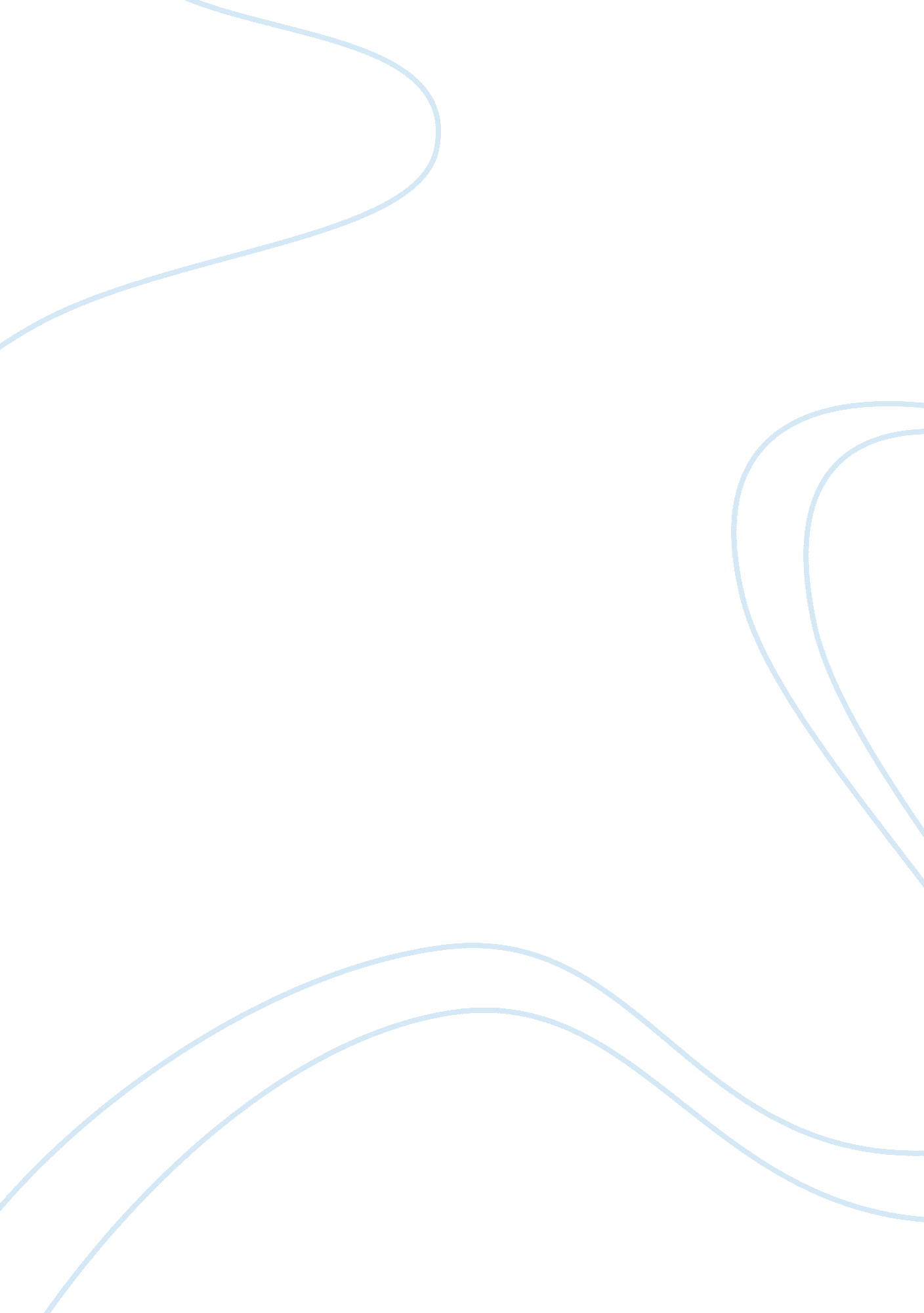 Policy leadership essay sampleBusiness, Organization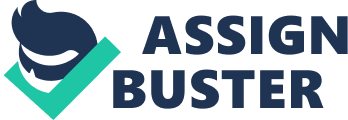 A weekly assignment is a task that is assigned to an individual or a team every week. Weekly assignments are important to leaders because they are one way of setting targets. Each week, the leader identifies a set of tasks that should be accomplished by himself and his subjects. The leader should then work to achieve every set objective within the given time. Leaders must oversee how the people under them perform their duties. Weekly assignments can be useful when setting up short term objectives and ensuring that they are achieved within the organization. 
Leaders should use the Bolman and Deal ideas to develop a favorable environment for their subjects. The ideas also serve to merge the concepts of management and leadership. Leaders should have an ethical and moral understanding of working rather than a technical approach. The ideas can be used to guide leaders on how to deal with different scenarios at the place of work such as decision making and motivation. 
Leaders should also learn to view things from different perspectives before making their verdicts. Leaders are knowledgeable, but they are also unaware of other perspectives held by other colleagues. Therefore, leaders should learn to consult and discuss so as to make sound decisions. The leaders must focus less on the technical and rational side of their organizations. Leadership should be viewed as both an art and science where a leader is both an entrepreneur and a steward to his subjects. Works Cited Bolman, Lee G and Terrence E Deal. Reframing Organizations: Artistry, Choice, and Leadership. 3. New York: John Wiley & Sons, 2013. 